FITNESS GAME BOARDS and SCAVENGER HUNTCan be used by viewing, redrawn or printing, if you have that option.Fitness Game Board #1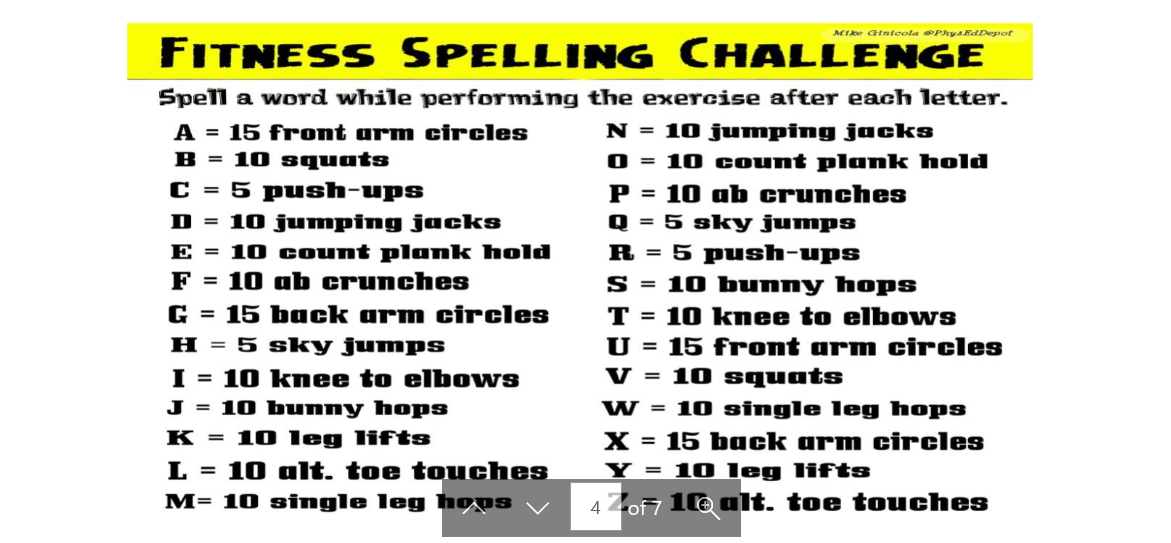 Fitness Game Board #2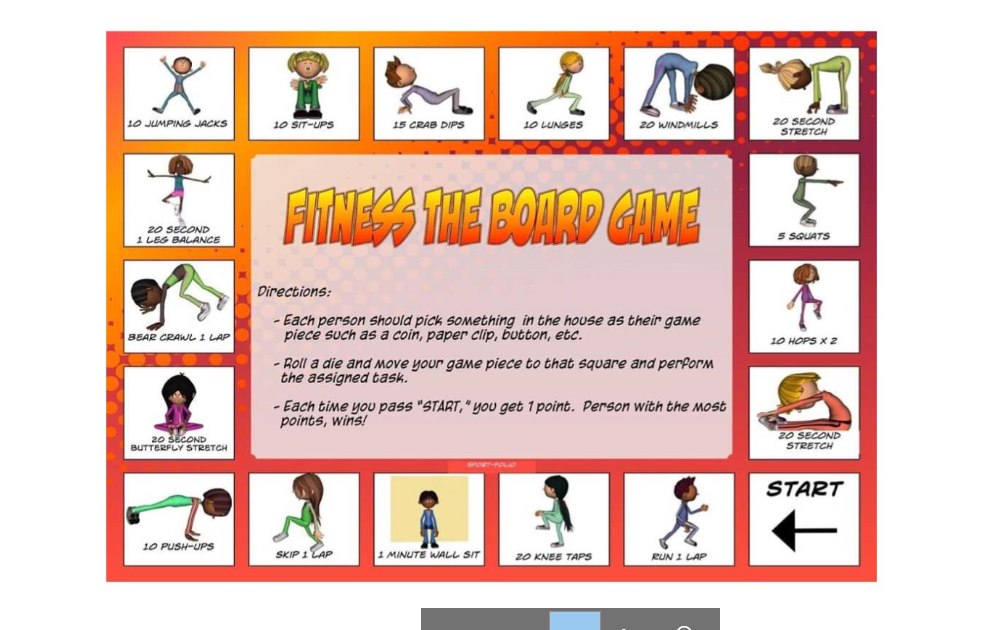 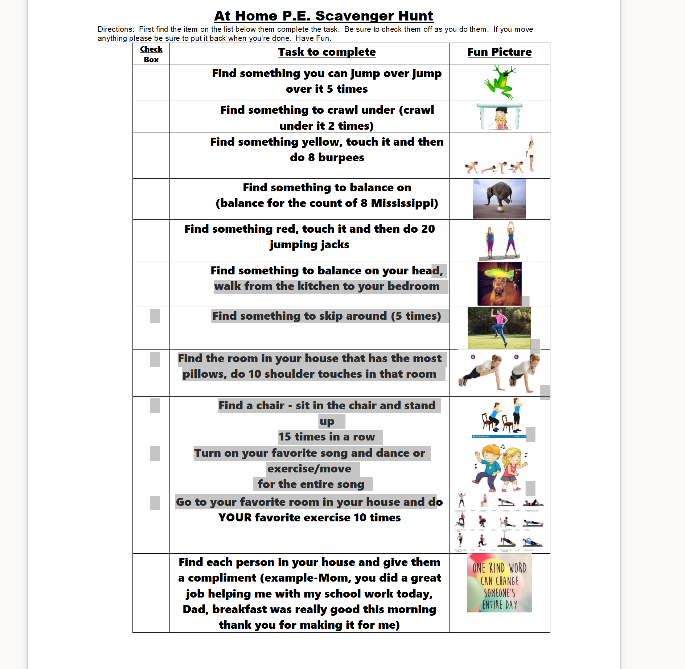 